聚力文旅深度融合 激发传统文化活力——无锡博物院2019年工作总结2019年是新中国成立70周年，也是文旅融合元年。无锡博物院深入贯彻习近平总书记新时代中国特色社会主义思想，紧紧围绕文化建设高质量发展的总体目标，以全力争创国家一级博物馆为首要任务，着力探索文旅融合下博物院发展新思路、新模式，突出特色固优势，紧盯目标补短板，明确路径抓落实，各项工作取得明显成效。全年参观人数70余万人次。无锡博物院被评为江苏省社会科学普及示范基地，下属无锡中国民族工商业博物馆升级为省社会科学普及教育基地，并被评为“大运河最美水利地标”。一、筑牢思想根基，激发担当作为内生动力认真贯彻落实中央、省市委和局党委有关部署，全面铺开“不忘初心、牢记使命”主题教育。一是及时研究制订《关于开展“不忘初心、牢记使命”主题教育的实施方案》，依照学习计划，以领导领学与分组研讨、集中学习与个人自学相结合方式，重点学习习近平总书记思想论著和一系列重要指示精神。同时，通过组织党员观展观影，开展“四重四亮”等多形式理想信念教育，使党员干部在学习教育中受洗礼、润初心、担使命。二是坚持问题导向，紧扣博物院改革发展和观众关心的热点难点问题，领导班子主动带头认领调研任务，通过实地调研、座谈交流等方式，听民意、掌实情、找症结，并形成调研报告，深入分析研判，提出解决问题、改进工作的思路举措。三是依托领导班子民主生活会、各支部组织生活会和民主评议党员，按照“四个对照”“四个找一找”要求，进行深刻检视，查找自身差距，列明清单，逐条研究整改措施，做到立检立改、整改到位，见到实效。四是依托党史教育资源，为全市各基层党组织提供参观讲解和重温入党宣誓等特色服务。同时将主题教育与惠民志愿服务相结合，开展送展送讲和捐书进基层等活动，使主题教育成果落实到为民服务实践。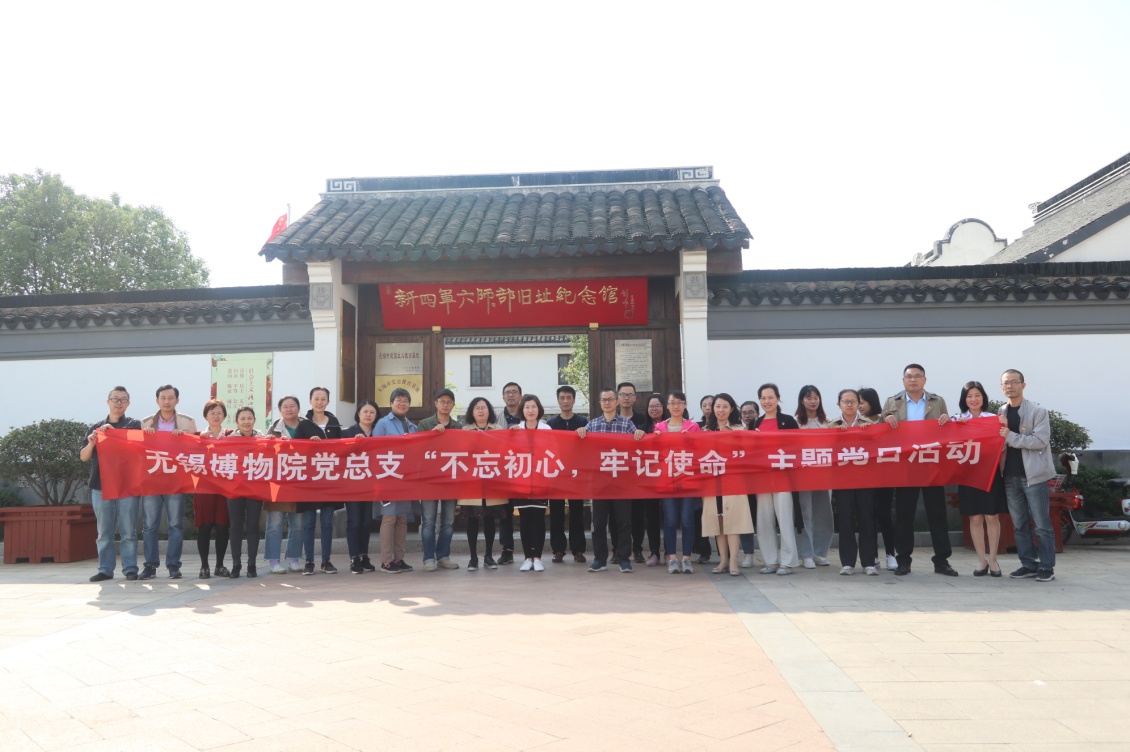 二、咬定争创目标，争创国家一级博物馆将争创国家一级博物馆作为全年工作的重中之重，在全院形成“人人参与，人人担责”的创建氛围。组织人员分批赴省内一级馆学习取经，着力增强危机意识和争创决心。制定创建总体标准和时间进度表，逐条对照定级评估标准和评分细则，找差距，补短板，抓落实。定期召开创建专项工作推进会，层层部署，狠抓落实，逐个攻破重点难点。三、注重软硬件改造，助推高质量服务提升无锡博物院改造项目、钱裕墓展厅改造、周怀民藏画馆一楼和顶楼改造、数据中心平台项目(一期)等多个建设项目同步推进，取得实质性进展。张闻天旧居和无锡县学旧址（无锡碑刻陈列馆）两个省文保单位本体建筑整体修缮顺利完工，国保单位茂新面粉厂旧址（无锡中国民族工商业博物馆）建筑整体修缮工程正在推进中。四、加强藏品管理，优化馆藏文物保护研究重视文物藏品保护，增设文保科技部，建设文保实验室。南博纸质文物保护国家文物局重点科研基地无锡工作站筹建工作，也正在积极推进中。推出“锡博英才行动”项目，甄选10名青年人才，以馆藏文物研究为出发点进行创作、研究，其作品也将成为明年锡博英才成就展的一个亮点。同时，积极争取各级、各类文保专项资金，有力推进我院可移动文物修复、展厅改造等工作。组织编辑出版《无锡文博·已亥撷英》《2018年无锡市文博优秀论文集》《得天之清——无锡艺兰文化展暨国际研讨会图文集》等4部学术图录出版物。成功举办“无锡艺兰文化国际研讨会”和“张崇政绘画艺术座谈会”2场次。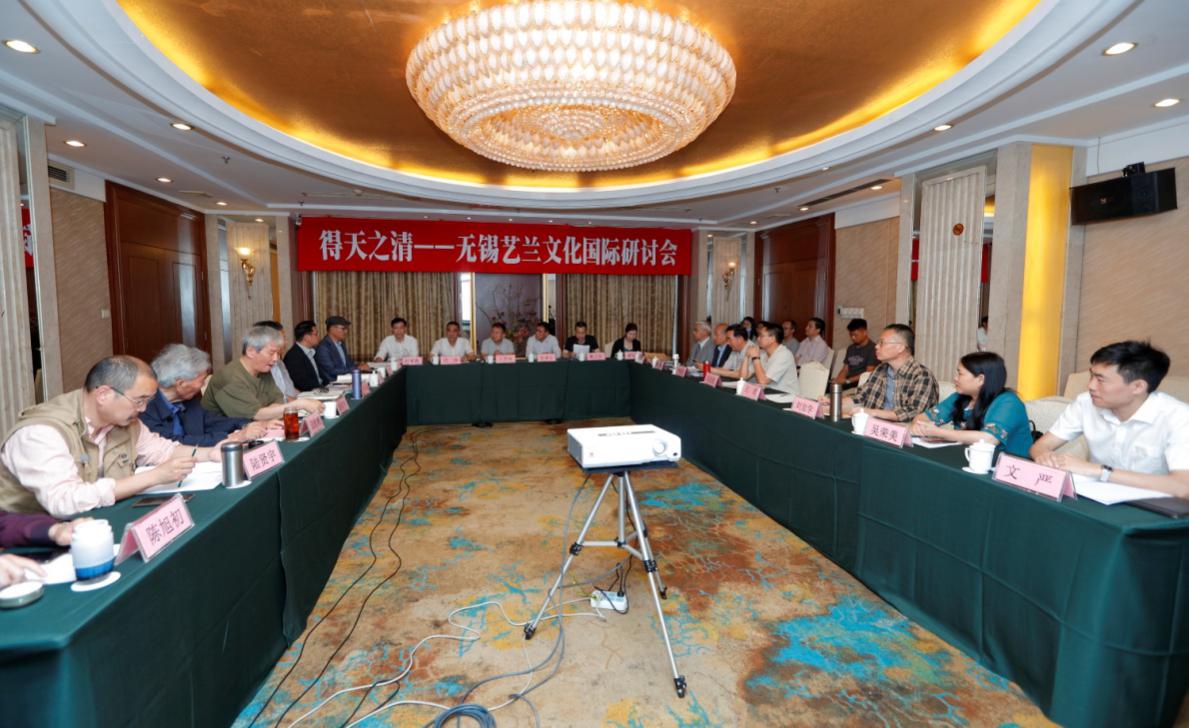 得天之清——无锡艺兰文化国际研讨会五、借力文旅融合，促进公共文化服务效能1.特色展览办精办强。全年共举办各类临特展35个，自办原创展览、输出外展“质”与“量”双提升，均创博物院开放历年之最。《丹青澄怀——陶心华藏画展》《得天之清——无锡艺兰文化展》《江南一嵒——纪念钱松喦诞辰120周年特展》等在业界和社会收获好口碑。为迎接新中国成立70周年，承办《无锡市庆祝新中国成立70周年综合成就展》等展。在向北京、陕西等境内5地博物馆输出紫砂、纸币精品展外，首次赴美与美国圣安东尼奥艺术博物馆合作策划举办《太湖石与文人生活：无锡博物院藏品精选展》。2019年，《得天之清——无锡艺兰文化展》获评江苏省2019年度“弘扬优秀传统文化、培育社会主义核心价值观”主题展览推介项目；《纸寿千秋 币有万种——无锡博物院藏历代纸币展》入选2019年省馆藏文物巡回（交流）展项目。《得天之清——无锡艺兰文化展》 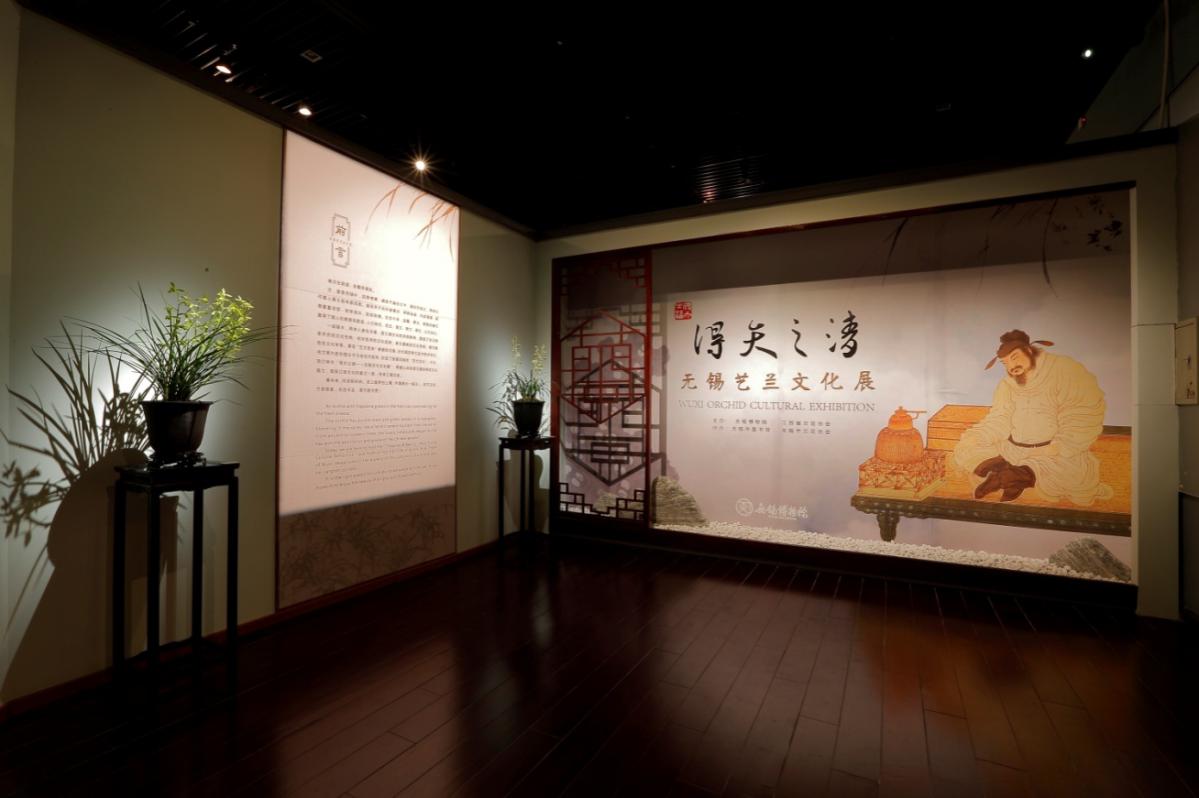 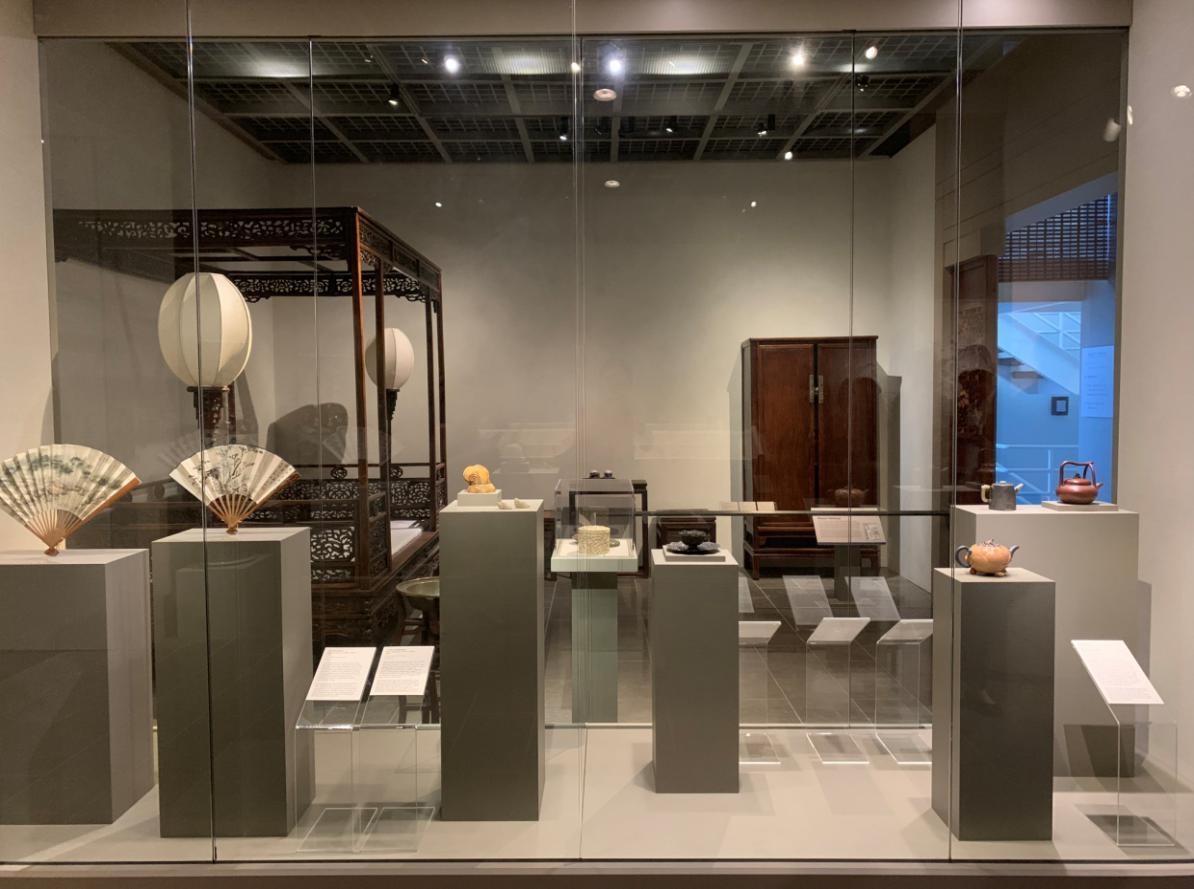 赴美《太湖石与文人生活：无锡博物院藏品精选展》下属程及美术馆和周怀民藏画馆则立足现当代艺术，共自主策划、引进《简至诗意升起时——约翰摩尔绘画奖（中国）特展》《“经典与传承”——当代俄罗斯列宾美术学院师生优秀素描作品全国巡展》《我家的相册—新中国成立70周年无锡记忆摄影展》和《请君画里看青山——周国良绘画艺术作品展》等16个。2.品牌教育创新创优。“锡博讲坛”每月一期不间断，结合院办展览、院藏和地方历史文化，特邀贺云翱、萧平等业内专家、学者开讲。持续做强“文博课堂”“艺术课堂”“科学课堂”“我们的节日”等9大系列品牌活动300余场次，配合《得天之清——无锡艺兰文化展》，以“三大课堂”“博物馆奇妙夜”为载体，开展“滋兰树蕙”艺兰文化系列主题活动12场次。借力“国际博物馆日”“中国旅游日”两大节日节点，通过展览、学术讲座、特色教育活动、义务鉴定、公益演出等实现了高质量文化供给，国际博物馆日当晚“奇妙夜活动”更是与南博、苏博等省内8家联动，在省融媒体平台和院官微进行全程网络直播,线上观众达65万。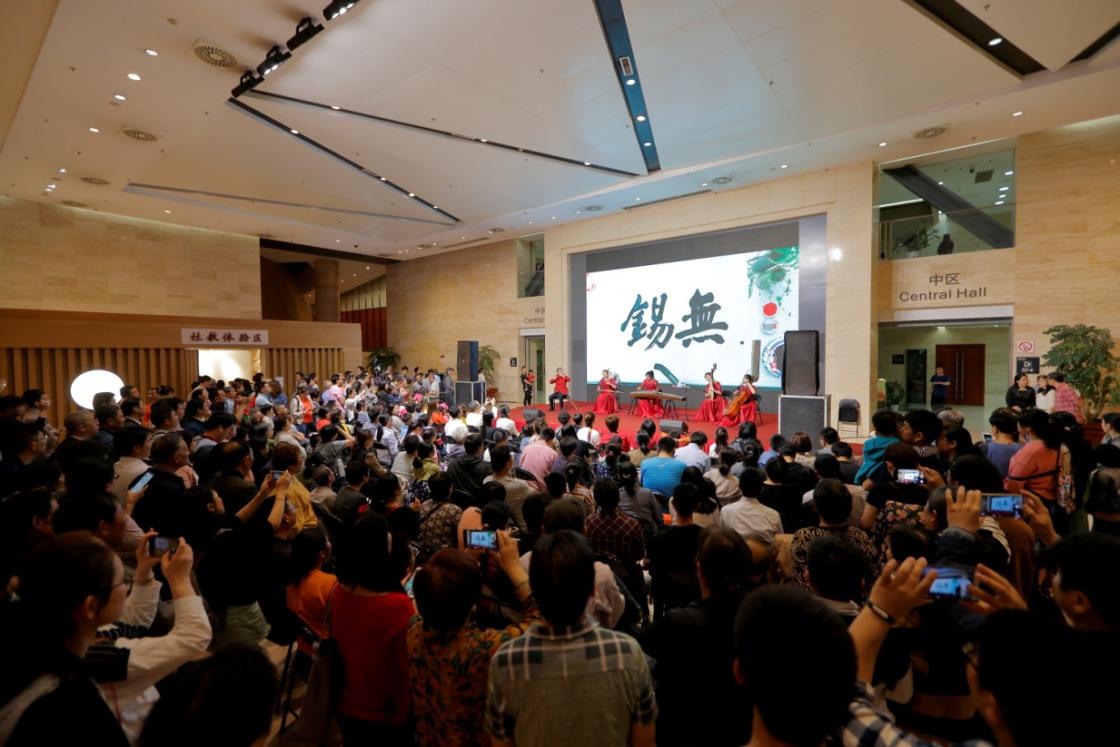 5.18国际博物馆日无锡博物院之夜盛况，引发热潮作为我市唯一的“全国中小学生研学实践基地”，充分利用教育部资金，围绕无锡地域和非遗文化，完成7项研学体验活动和2个课程的开发，114场次“博悟之旅”，让1.5万名省内外青少年学生受益匪浅。此外，积极引入互联网AR新技术，以院藏“春秋吴王僚剑”、“唐青玉人鹿佩”、元倪瓒“苔痕树影图”和“清光绪泥塑蟠桃会”为重点，完成“吴地文明”AR智慧社教读本开发。下属各专题馆主题社教活动则各具特色，分别举办“儿童工作坊”、“党史教育和党课实践”“闻天故事会”“临碑临帖及书法现场教学”等各系列主题社教活动近130场次。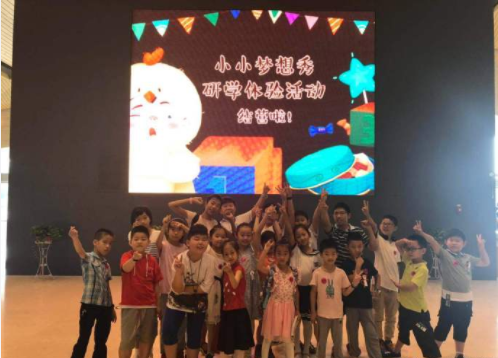 “小小梦想秀”研学体验活动3.文化创意出新出彩。无锡博物院深入探索文旅融合背景下博物院事业发展，一方面积极打造推广“江南文脉之旅”博物院品牌产品，在立足国内旅游路线的基础上分别在澳大利亚、新西兰、俄罗斯等主流旅行社网站上增设无锡博物院线路产品，有效提升锡博旅游影响力和知名度。另一方面推进无锡文创生活馆项目建设；完成“梁溪揽胜”“吟风弄雅”“锡博瑞兽”等多个系列和艺兰展、钱松喦展配套专题系列的30款文创新品研发与制作。4.公共服务常抓常管。深化志愿者团队管理，新增医疗急救志愿服务；完成志愿者管理系统APP；定期策划组织志愿者特色文化沙龙和馆间志愿交流考察。锡博志愿者团队荣获第十届中国博物馆十佳志愿服务团队称号。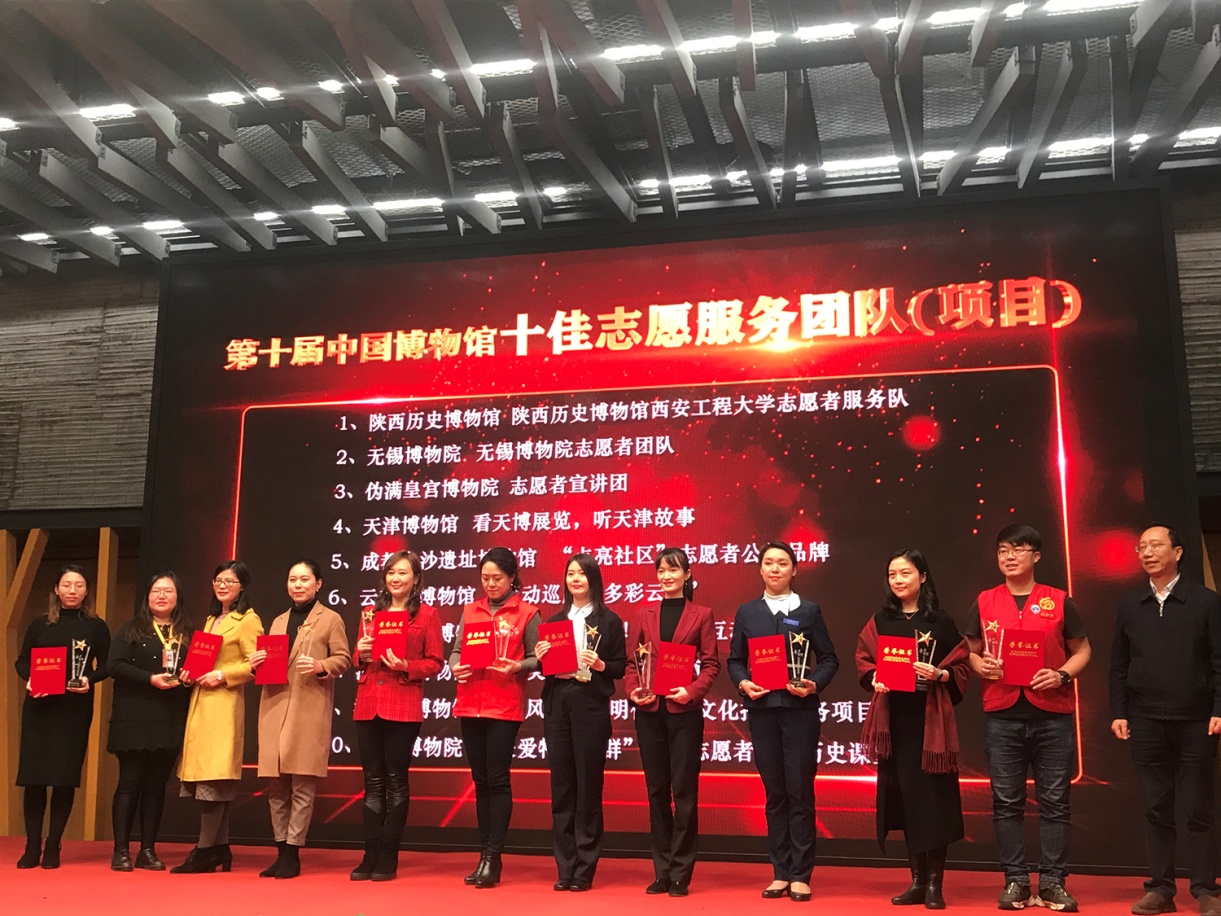 锡博志愿者团队喜提“中国博物馆十佳志愿者团队”称号无锡博物院宣传总计1000余篇次，自媒体平台（微博、微信、官网）点击量达383万余次，国家、省市媒体平台曝光率均较去年成倍增长。“无锡博物院融媒体时代的展览推广——以无锡博物‘得天之清——艺兰文化展’为例”被江苏省博物馆学会传媒与新技术专业委员会评为2019年度江苏省“传媒+新技术”优秀案例。